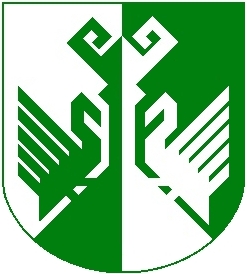 от 21 марта 2016 года № 96Об утверждении Перечня платных дополнительных образовательных услуг в МОУ «Кукнурская средняя общеобразовательная школа»В соответствии с постановлением администрации Сернурского муниципального района от 13 сентября 2011 года № 424 «Об утверждении Порядка определения платы за выполненные работы, оказанные услуги для граждан и юридических лиц, предоставляемых бюджетными учреждениями на платной основе» администрация Сернурского муниципального района, на основании расчета экономически обоснованных затрат материальных и трудовых ресурсов, администрация Сернурского муниципального района  постановляет:	1. Утвердить Перечень платных услуг и цен на платные дополнительные  образовательные услуги в муниципальном общеобразовательном учреждении «Кукнурская средняя  общеобразовательная школа» согласно приложению.2. Контроль за исполнением настоящего постановления возложить на руководителя МУ «Отдел образования и по делам молодежи администрации Сернурского муниципального района» Л.В. Яндимирову.3. Опубликовать настоящее постановление в газете «Край сернурский».4. Настоящее постановление вступает в силу со дня его подписания.ПРИЛОЖЕНИЕк постановлению администрации Сернурского муниципального районаот 21.03.2016 г. № 96ПЕРЕЧЕНЬ платных услуг и цен на платные дополнительные образовательные услуги в муниципальном общеобразовательном учреждении «Кукнурская средняя общеобразовательная школа»ШЕРНУРМУНИЦИПАЛРАЙОНЫНАДМИНИСТРАЦИЙЖЕАДМИНИСТРАЦИЯ СЕРНУРСКОГО МУНИЦИПАЛЬНОГО РАЙОНАПУНЧАЛПОСТАНОВЛЕНИЕГлава администрацииСернурского муниципального районаС. Адиганов№ п/пНаименование платной услугиЦена на платную услугу, руб.1.Подготовка детей к начальному образованию «Школа  будущего первоклассника» (один час)50